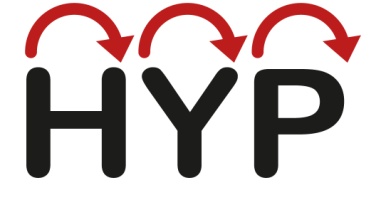 KYSYMYKSIÄ HYP-JAKSON LOPUSSA HYP-jakson aloitus- ja lopetuspäivä: Yhteisön nimi: HYP-käynnistäjän nimi: VirittäytyminenMikäli HYP-jakson aikana on videoitu vuorovaikutustilanteita, virittäydytään HYP-jakson tunnelmiin katsomalla videolta muutaman minuutin kestävä HYP-tilanne.KeskusteluMiten HYP on sopinut yhteisöönne?Palataan HYP-jakson alun ajatuksiin – toivoitte, että HYP:stä voisi olla xxx hyötyä yhteisölle ja xxx hyötyä hänelleMitä ajattelette asioista nyt yhteisönne ja hänen näkökulmastaan?Mitä merkitystä HYP-jaksolla on ollut hänelle? Mikä on muuttunut? Mikä on edistänyt tai hidastanut muutosta?Mitä merkitystä HYP-jaksolla on ollut teille? Mikä on muuttunut? Mikä on edistänyt tai hidastanut muutosta?Miltä HYP:n dokumentointi on tuntunut? Mitä merkitystä kirjallisella tai videodokumentoinnilla on ollut?Mitä ajattelette HYP-käynnistäjän roolista? Mitä merkitystä sillä on ollut? Millaisista toimintatavoista on ollut hyötyä? Mikä olisi voinut olla toisin? Jos nyt aloittaisitte HYP-jakson, mitä säilyttäisitte ja mitä tekisitte toisin? Mitä toimintatapoja jatkatte? Milloin? Ketkä osallistuvat? Mitä toimintatapoja muokkaatte? Miten? 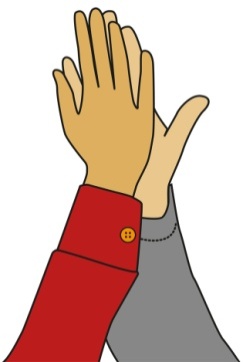 